104年度補助辦理照顧服務職類-托育人員專業訓練班（職前班）招訓字號：南分署訓字第1040007474號 一、主辦單位：勞動部勞動力發展署雲嘉南分署二、主管機關：嘉義縣社會局三、辦理單位：台灣身心障礙福利商品推廣聯盟四、經費來源：勞動部勞動力發展署雲嘉南分署就業安定基金補助五、招生對象與資格條件年滿20歲以上之失業者、初次就業待業者及具就業保險、勞工保險、農民保險被保險人身分之在職勞工，性別不拘。六、訓練日期：104年 6 月6 日~8月15 日學科：6月6日~8月15日（星期六~星期日8點~17點）實習：6月6日~8月15日（星期六~星期日8點~17點）七、上課地址：嘉義縣梅山鄉中山路360號學科：嘉義縣身心障礙者聯合會庇護工場訓練教室(地址嘉義縣梅山鄉中山路360號)實習：嘉義縣身心障礙者聯合會庇護工場訓練教室(地址嘉義縣梅山鄉中山路360號)八、報名專線：05-2626222#35　　　　   傳真：05-2626000九、報名地點：嘉義縣梅山鄉中山路746-1號十、報名截止日：104年5月6日至104年5月30日(17:00截止)十一、應備資料：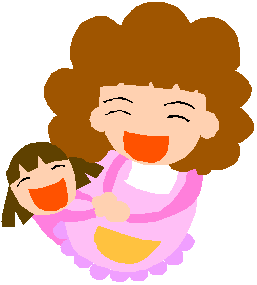 身份證正、反面影本各一份正面半身照片 一 吋 二 張勞工保險明細表(1個月內)、農保明細表(有加保者檢附)。其他各項符合特定對象身份者證明文件。十二、甄選方式：筆試(50%) 、口試(50%)以失業者為優先，為協助弱勢特定對象，報名者之歷史參訓紀錄、持有推介單、具有特定對象身分者，列入甄試評分項目；經甄選合格者，依甄選成績名次依序錄訓。甄試方式：採筆試及面試方式進行，於104年6月3日進行甄試，合格分數60分。(經甄選合格者，依甄選成績名次依序錄訓。)十三、甄試日期：104年6月3日(上午9:00筆試及面試)。十四、甄試地址：台灣身心障礙福利商品推廣聯盟會館（地址:嘉義縣梅山鄉中山路746-1號）十五、參訓費用：10,600元(失業者)，9,897元(在職者)。十六、補助費用：取得結業證書後，特定對象者依核定訓練費用全額補助；一般身份者依核定訓練費用補助80％。十七、退費標準：於開訓前辦理退訓者，收取訓練費用百分之五，餘額退還學員。已開訓但未逾訓練總時數三分之一者，退還核定訓練費用百分之五十。已逾訓練總時數三分之一者，不予退費。十八、不予錄訓規定：  1.結訓學員尚處於訓後三個月內之就業輔導期間。2.開訓日前一年內曾參加本署及分署自辦、委外或補助辦理之職前訓練課程，且因請假、曠課時數或其他可歸責於學員事由而被退訓。3.開訓日前二年內重覆參加相同班名、訓練時數亦相同之訓練課程。4.開訓日前二年內已有二次職前訓練參訓紀錄，且其訓後三個月內均無就業效果或紀錄。十九、注意事項：失業者參訓學員一律加入勞工保險（訓）字號保險。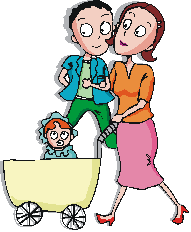 訓練課程成績考核方式如下:(1)本訓練課程，一學分以18小時計。(2)參加人員出席率達下列標準，得參加成績考核，   經考核及格者授予該課程名稱之學分。a該專業訓練課程名稱（單科）出席率達三分之二以上。b該專業訓練課程（總時數）出席率達百分八十以上。c該課程名稱實習課程出席率百分之百。(3)成績考核及格者，方可向嘉義縣政府核備後發給結業證明書。       成績考核分數：學科需達75分以上；術科成績須達75分以上者。聯絡人：劉麗枝電  話：05-2626222#35地  址：嘉義縣梅山鄉中山746-1號 